O’REILLY精通Shiny用R语言开发交互式APP、报告与仪表板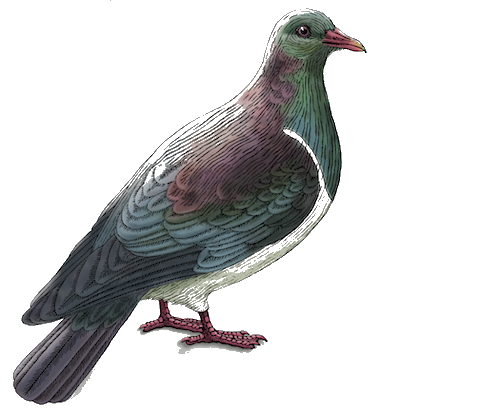 美 Hadley Wickham 著百度机器翻译 & 叶健峰 译目录译者序欢迎前言第1部 分入门简介1 您的第一个Shiny应用2 基本用户界面3 反应机制基础4 案例学习：ER损伤第2部分 Shiny实战简介5 工作流程6 布局、主题、HTML7 图形8 用户反馈9 上传和下载10 动态用户界面11 书签12 Tidy计算第3部分 深入反应机制简介13 为什么是反应机制？14 反应图15 反应组件16 摆脱反应图第4部分 最佳实践简介17 一般准则18 函数19 Shiny模块20 R软件包21 测试22 安全23 性能